ÜbersichtskarteBewertungsobjekt: Richard-Oskar-Mattern-Straße 6, 40547 Düsseldorf, Deutschland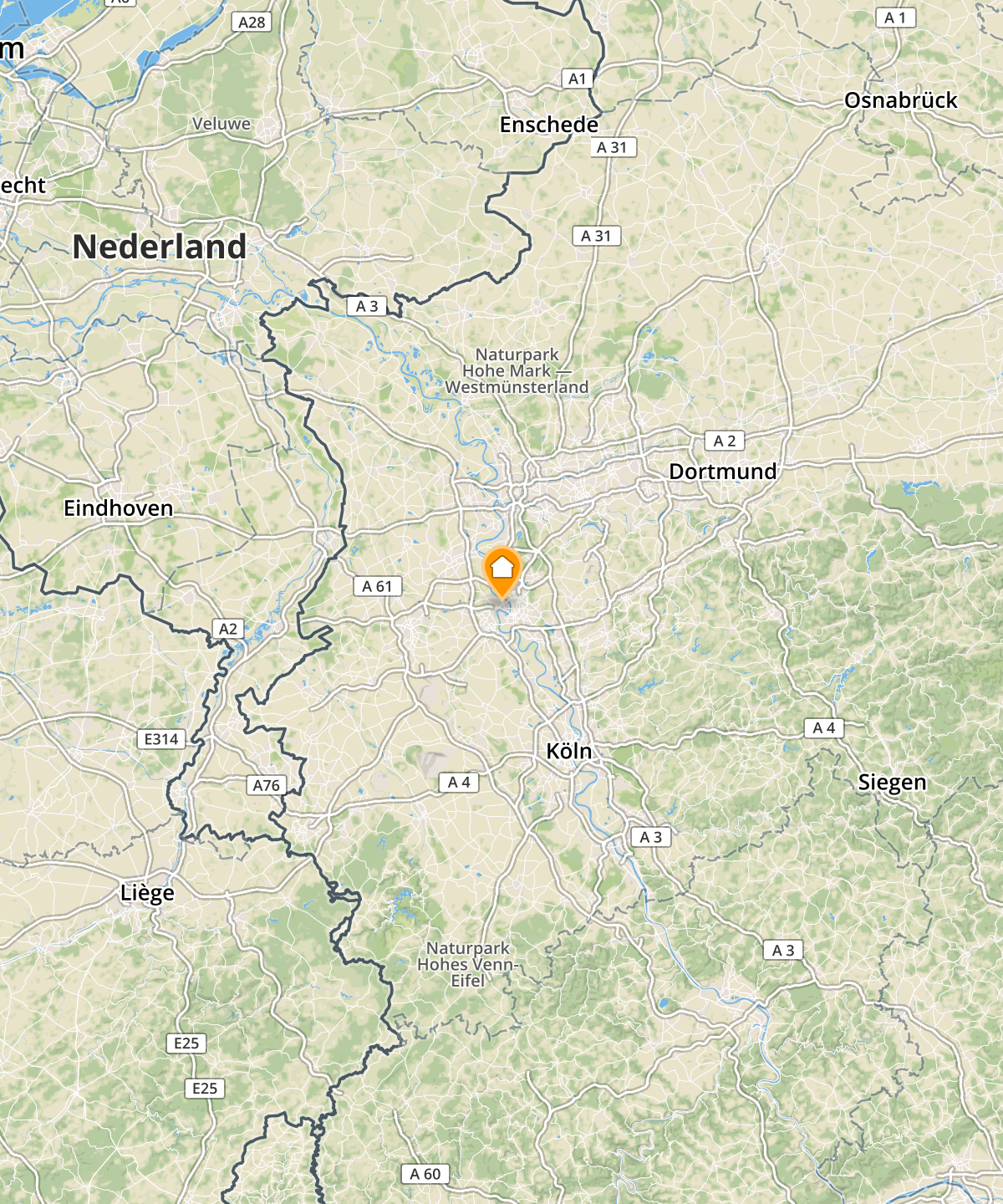 	Kartendaten © OpenStreetMap contributorsStadtkarteBewertungsobjekt: Richard-Oskar-Mattern-Straße 6, 40547 Düsseldorf, Deutschland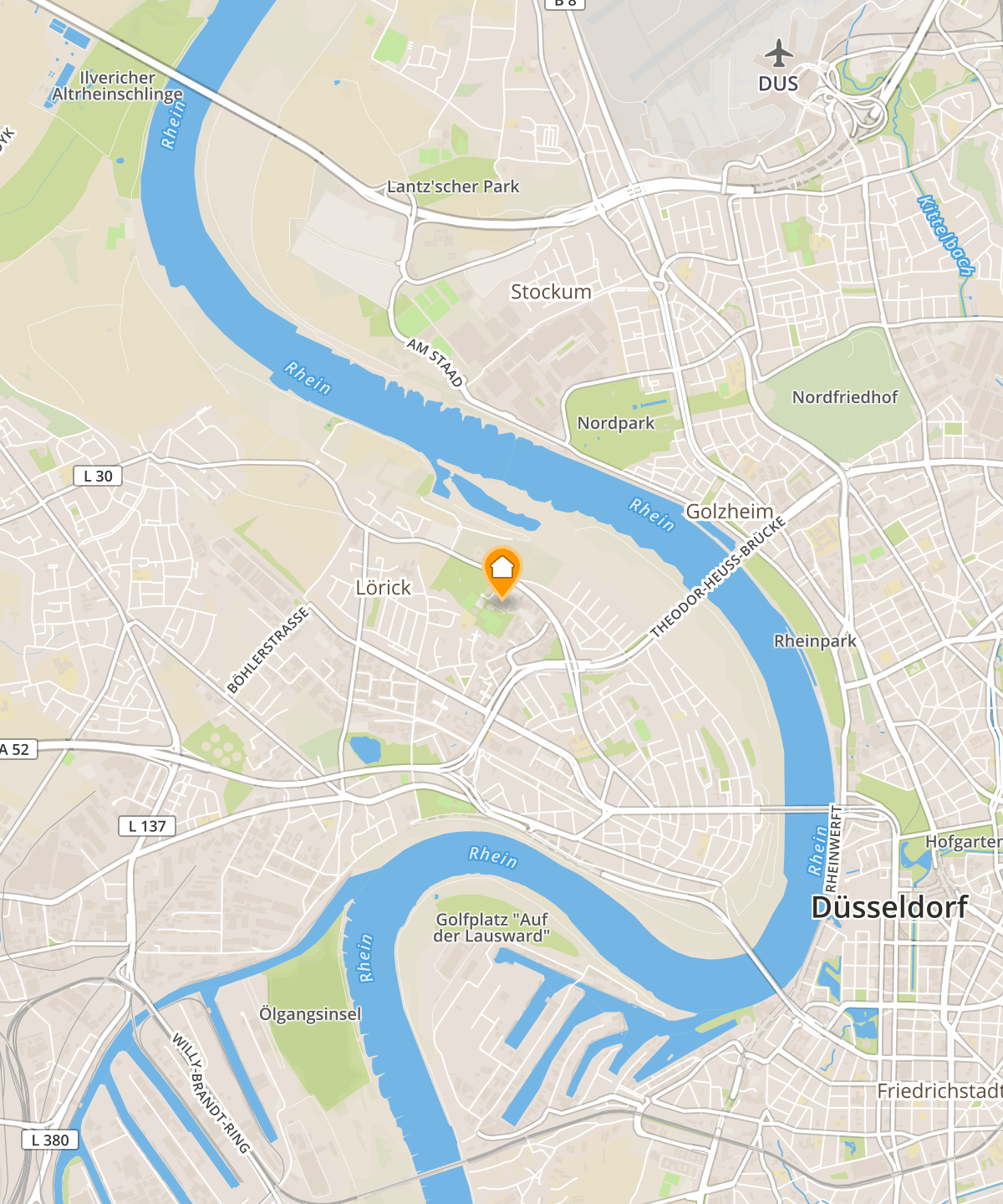 	Kartendaten © OpenStreetMap contributorsDetailkarteBewertungsobjekt: Richard-Oskar-Mattern-Straße 6, 40547 Düsseldorf, Deutschland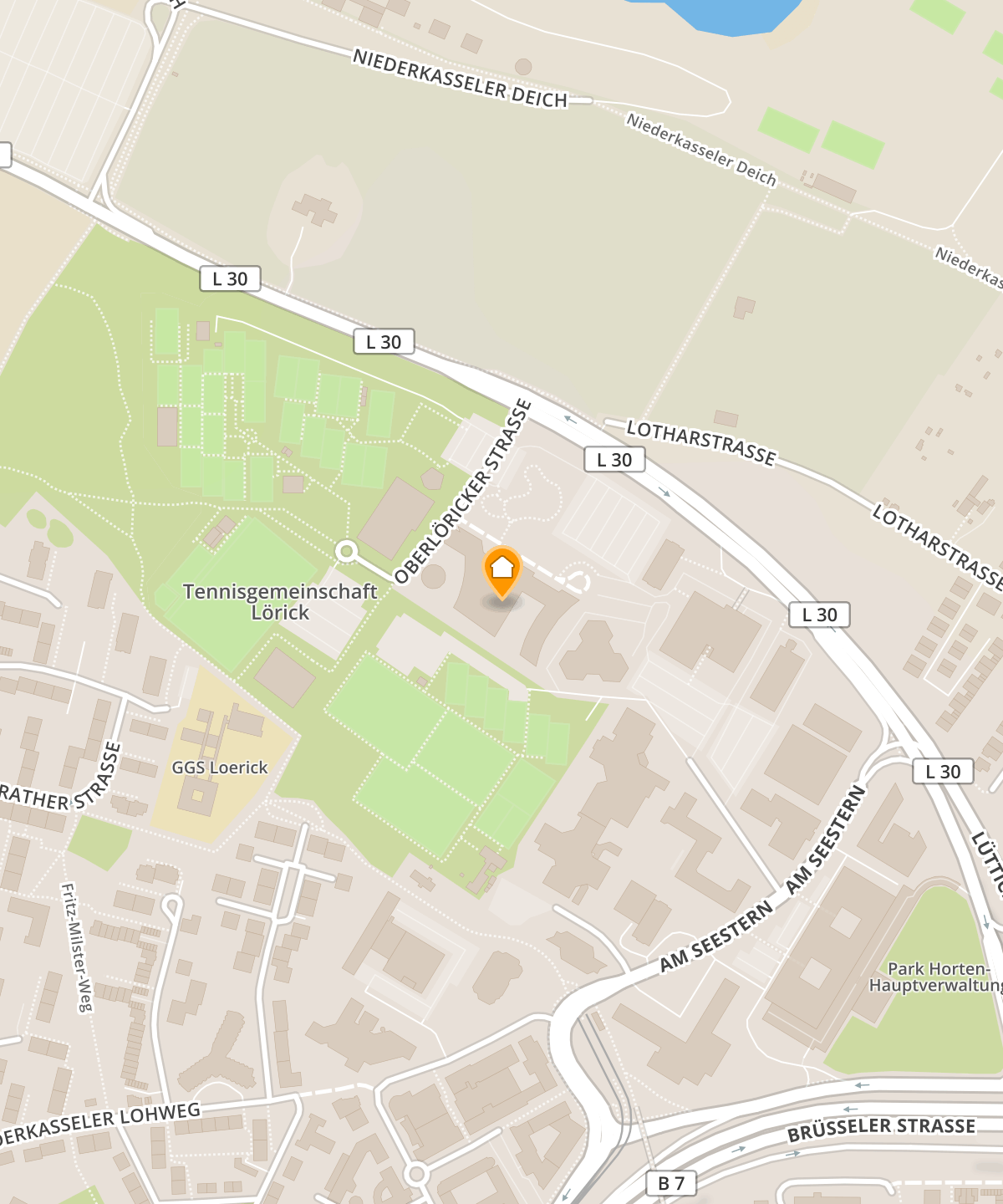 	Kartendaten © OpenStreetMap contributors